                         GENÇLİK HİZMETLERİ VE SPOR İL MÜDÜRLÜĞÜ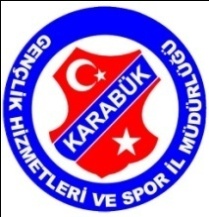 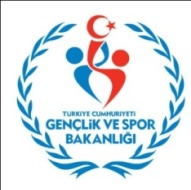                                        HAFTALIK FAALİYET PROGRAMISAĞLIK VE EMNİYET GÖREVLİLERİNİN MÜSABAKA SAATİNDEN EN AZ YARIM SAAT ÖNCE MÜSABAKA MAHALLİNDE HAZIR BULUNMALARI GEREKMEKTEDİR.TÜM MÜSABAKALARDA EMNİYET TEDBİRİ ALINMASI GEREKMEKTEDİR.                                               03 NİSAN 2014 PERŞEMBE                                               03 NİSAN 2014 PERŞEMBE                                               03 NİSAN 2014 PERŞEMBE                                               03 NİSAN 2014 PERŞEMBE                                               03 NİSAN 2014 PERŞEMBE                                               03 NİSAN 2014 PERŞEMBE M.NoSAATYERMÜSABAKANIN TÜRÜTAKIMLARTAKIMLAR10.00ÇAMLIK PARKURU ATLETİZM (3 NİSAN YARIŞMASI)ATLETİZM (3 NİSAN YARIŞMASI)ATLETİZM (3 NİSAN YARIŞMASI)                                              05 NİSAN 2014 CUMARTESİ                                              05 NİSAN 2014 CUMARTESİ                                              05 NİSAN 2014 CUMARTESİ                                              05 NİSAN 2014 CUMARTESİ                                              05 NİSAN 2014 CUMARTESİ                                              05 NİSAN 2014 CUMARTESİM.NoSAATYERMÜSABAKANIN TÜRÜTAKIMLARTAKIMLAR14.30SAFR. SENTETİK    FUTBOL (U-14 2. DEVR 2. HAFTA)SAFRANBOLU ESNAF 100. YIL SOĞUKSU 14.305000 EVLER SAHASI   FUTBOL (U-14 2. DEVR 2. HAFTA)5000 EVLER  SAFRANBOLUSPOR 10.30 SAFRANBOLU SAHASI ATLETİZMİ GELİŞTİRME PROJESİ ATLETİZM YARIŞMASIATLETİZMİ GELİŞTİRME PROJESİ ATLETİZM YARIŞMASIATLETİZMİ GELİŞTİRME PROJESİ ATLETİZM YARIŞMASIBU YARIŞMALARDA AMBULANS GÖREVLENDİRİLMESİ GEREKMEKTEDİRBU YARIŞMALARDA AMBULANS GÖREVLENDİRİLMESİ GEREKMEKTEDİRBU YARIŞMALARDA AMBULANS GÖREVLENDİRİLMESİ GEREKMEKTEDİRBU YARIŞMALARDA AMBULANS GÖREVLENDİRİLMESİ GEREKMEKTEDİRBU YARIŞMALARDA AMBULANS GÖREVLENDİRİLMESİ GEREKMEKTEDİRBU YARIŞMALARDA AMBULANS GÖREVLENDİRİLMESİ GEREKMEKTEDİR08.00GENÇLİK MERKEZİ MÜDÜRLÜĞÜNCE SİNOP GEZİSİ  GENÇLİK MERKEZİ MÜDÜRLÜĞÜNCE SİNOP GEZİSİ  GENÇLİK MERKEZİ MÜDÜRLÜĞÜNCE SİNOP GEZİSİ  GENÇLİK MERKEZİ MÜDÜRLÜĞÜNCE SİNOP GEZİSİ  08.00GENÇLİK MERKEZİ MÜDÜRLÜĞÜNCE AMASYA GEZİSİ  GENÇLİK MERKEZİ MÜDÜRLÜĞÜNCE AMASYA GEZİSİ  GENÇLİK MERKEZİ MÜDÜRLÜĞÜNCE AMASYA GEZİSİ  GENÇLİK MERKEZİ MÜDÜRLÜĞÜNCE AMASYA GEZİSİ  10.00YER MERKEZ SPOR SALONU 3 NİSAN MASA TENİSİ MÜSABAKALARI YER MERKEZ SPOR SALONU 3 NİSAN MASA TENİSİ MÜSABAKALARI YER MERKEZ SPOR SALONU 3 NİSAN MASA TENİSİ MÜSABAKALARI YER MERKEZ SPOR SALONU 3 NİSAN MASA TENİSİ MÜSABAKALARI 10.00YER ESENTEPE ÖĞRETMENEVİ  3 NİSAN SATRANÇ MÜSABAKALARIYER ESENTEPE ÖĞRETMENEVİ  3 NİSAN SATRANÇ MÜSABAKALARIYER ESENTEPE ÖĞRETMENEVİ  3 NİSAN SATRANÇ MÜSABAKALARIYER ESENTEPE ÖĞRETMENEVİ  3 NİSAN SATRANÇ MÜSABAKALARI10.00SAFRANBOLU ÇAMLIKÖY-KUZYAKA –ÇERÇEN KÖYLERİ MEVKİİNDE OFF-ROAD TÜRKİYE ŞAMPİYONASI SAFRANBOLU ÇAMLIKÖY-KUZYAKA –ÇERÇEN KÖYLERİ MEVKİİNDE OFF-ROAD TÜRKİYE ŞAMPİYONASI SAFRANBOLU ÇAMLIKÖY-KUZYAKA –ÇERÇEN KÖYLERİ MEVKİİNDE OFF-ROAD TÜRKİYE ŞAMPİYONASI SAFRANBOLU ÇAMLIKÖY-KUZYAKA –ÇERÇEN KÖYLERİ MEVKİİNDE OFF-ROAD TÜRKİYE ŞAMPİYONASI                                                       06 NİSAN 2014 PAZAR                                                      06 NİSAN 2014 PAZAR                                                      06 NİSAN 2014 PAZAR                                                      06 NİSAN 2014 PAZAR                                                      06 NİSAN 2014 PAZAR                                                      06 NİSAN 2014 PAZARM.NoSAATYERMÜSABAKANIN TÜRÜTAKIMLARTAKIMLAR14.30SAFRANBOLU ÇİM    FUTBOL (BÖLGESEL LİG)SAFRANBOLUSPOR TOSYA BELEDİYE  13.00MERKEZ SPOR SALONU BASKETBOL (TEKR. SANDALYE)KARDEMİR KARABÜKSPOR BORNOVA BARIŞGÜCÜ 16.00MERKEZ SPOR SALONU BASKETBOL (3. LİG)KARDEMİR KARABÜKSPOR BAHÇELİEVLER BELEDİYE 13.30SAFR. SENTETİK FUTBOL (1. AMATR. 2. DEVRE 10. HAFTA)SAFRANBOLU ESNAF KAYADİBİ 16.00SAFR. SENTETİK FUTBOL (1. AMATR. 2. DEVRE 10. HAFTA)SAFRANBOLU BELEDİYE ESKİPAZAR BELEDİYE 14.30YORTAN SAHASI FUTBOL (1. AMATR. 2. DEVRE 10. HAFTA)YORTAN YEŞİL YENİCE 13.305000 EVLER SAHASI FUTBOL (1. AMATR. 2. DEVRE 10. HAFTA)ESENTEPE ESNAF 5000 EVLER 16.005000 EVLER SAHASIFUTBOL (1. AMATR. 2. DEVRE 10. HAFTA)BURUNSUZ KARABÜKGÜCÜ 100. YIL SOĞUKSU 08.00GENÇLİK MERKEZİ MÜDÜRLÜĞÜNCE ZONGULDAK GEZİSİGENÇLİK MERKEZİ MÜDÜRLÜĞÜNCE ZONGULDAK GEZİSİGENÇLİK MERKEZİ MÜDÜRLÜĞÜNCE ZONGULDAK GEZİSİGENÇLİK MERKEZİ MÜDÜRLÜĞÜNCE ZONGULDAK GEZİSİ08.00GENÇLİK MERKEZİ MÜDÜRLÜĞÜNCE ANKARA  GEZİSİGENÇLİK MERKEZİ MÜDÜRLÜĞÜNCE ANKARA  GEZİSİGENÇLİK MERKEZİ MÜDÜRLÜĞÜNCE ANKARA  GEZİSİGENÇLİK MERKEZİ MÜDÜRLÜĞÜNCE ANKARA  GEZİSİ12.00GENÇLİK MERKEZİ MÜDÜRLÜĞÜNCE YENİŞEHİR ÇAMLIK PARKURUNDA DOĞA YÜRÜYÜŞÜ  GENÇLİK MERKEZİ MÜDÜRLÜĞÜNCE YENİŞEHİR ÇAMLIK PARKURUNDA DOĞA YÜRÜYÜŞÜ  GENÇLİK MERKEZİ MÜDÜRLÜĞÜNCE YENİŞEHİR ÇAMLIK PARKURUNDA DOĞA YÜRÜYÜŞÜ  GENÇLİK MERKEZİ MÜDÜRLÜĞÜNCE YENİŞEHİR ÇAMLIK PARKURUNDA DOĞA YÜRÜYÜŞÜ  10.00YER ESENTEPE ÖĞRETMENEVİ  3 NİSAN SATRANÇ MÜSABAKALARIYER ESENTEPE ÖĞRETMENEVİ  3 NİSAN SATRANÇ MÜSABAKALARIYER ESENTEPE ÖĞRETMENEVİ  3 NİSAN SATRANÇ MÜSABAKALARIYER ESENTEPE ÖĞRETMENEVİ  3 NİSAN SATRANÇ MÜSABAKALARI12.00SAFRANBOLU ÇAMLIKÖY-KUZYAKA –ÇERÇEN KÖYLERİ MEVKİİNDE OFF-ROAD TÜRKİYE ŞAMPİYONASI SAFRANBOLU ÇAMLIKÖY-KUZYAKA –ÇERÇEN KÖYLERİ MEVKİİNDE OFF-ROAD TÜRKİYE ŞAMPİYONASI SAFRANBOLU ÇAMLIKÖY-KUZYAKA –ÇERÇEN KÖYLERİ MEVKİİNDE OFF-ROAD TÜRKİYE ŞAMPİYONASI SAFRANBOLU ÇAMLIKÖY-KUZYAKA –ÇERÇEN KÖYLERİ MEVKİİNDE OFF-ROAD TÜRKİYE ŞAMPİYONASI                                                         07 NİSAN 2014 PAZARTESİ                                                        07 NİSAN 2014 PAZARTESİ                                                        07 NİSAN 2014 PAZARTESİ                                                        07 NİSAN 2014 PAZARTESİ                                                        07 NİSAN 2014 PAZARTESİ                                                        07 NİSAN 2014 PAZARTESİ                                                        07 NİSAN 2014 PAZARTESİ                                                        07 NİSAN 2014 PAZARTESİM.NoSAATYERMÜSABAKANIN TÜRÜMÜSABAKANIN TÜRÜMÜSABAKANIN TÜRÜTAKIMLARTAKIMLAR19.30MERKEZ SPOR SALONU VOLEYBOL (KURUMLARARASI)VOLEYBOL (KURUMLARARASI)VOLEYBOL (KURUMLARARASI)ZİRAAT BANKASI 75. YIL ANADOLU LİSESİ 10.00SAFRANBOLU SAHASI SAFRANBOLU SAHASI SAFRANBOLU SAHASI OKUL SPORLARI PUANLI ATLETİZM YARIŞMASI OKUL SPORLARI PUANLI ATLETİZM YARIŞMASI OKUL SPORLARI PUANLI ATLETİZM YARIŞMASI 10.30 YENİŞEHİR ÇAMLIK PARKURU  YENİŞEHİR ÇAMLIK PARKURU  YENİŞEHİR ÇAMLIK PARKURU  ATLETİZMİ GELİŞTİRME PROJESİ ATLETİZM YARIŞMASIATLETİZMİ GELİŞTİRME PROJESİ ATLETİZM YARIŞMASIATLETİZMİ GELİŞTİRME PROJESİ ATLETİZM YARIŞMASI                                                           08 NİSAN 2014 SALI                                                            08 NİSAN 2014 SALI                                                            08 NİSAN 2014 SALI                                                            08 NİSAN 2014 SALI                                                            08 NİSAN 2014 SALI                                                            08 NİSAN 2014 SALI                                                            08 NİSAN 2014 SALI                                                            08 NİSAN 2014 SALI M.NoSAATYERMÜSABAKANIN TÜRÜMÜSABAKANIN TÜRÜMÜSABAKANIN TÜRÜTAKIMLARTAKIMLAR19.30MERKEZ SPOR SALONU VOLEYBOL (KURUMLARARASI)VOLEYBOL (KURUMLARARASI)VOLEYBOL (KURUMLARARASI)SAFR. MİLLİ EĞİTİM MD.  HALKBANK                                                          09 NİSAN 2014 ÇARŞAMBA                                                         09 NİSAN 2014 ÇARŞAMBA                                                         09 NİSAN 2014 ÇARŞAMBA                                                         09 NİSAN 2014 ÇARŞAMBA                                                         09 NİSAN 2014 ÇARŞAMBA                                                         09 NİSAN 2014 ÇARŞAMBA                                                         09 NİSAN 2014 ÇARŞAMBA                                                         09 NİSAN 2014 ÇARŞAMBA M.NoSAATYERMÜSABAKANIN TÜRÜMÜSABAKANIN TÜRÜMÜSABAKANIN TÜRÜTAKIMLARTAKIMLAR19.30MERKEZ SPOR SALONU VOLEYBOL (KURUMLARARASI)VOLEYBOL (KURUMLARARASI)VOLEYBOL (KURUMLARARASI)KADASTRO MÜDÜRLÜĞÜ  ANAYASA O.O                                                         10 NİSAN 2014 PERŞEMBE                                                          10 NİSAN 2014 PERŞEMBE                                                          10 NİSAN 2014 PERŞEMBE                                                          10 NİSAN 2014 PERŞEMBE                                                          10 NİSAN 2014 PERŞEMBE                                                          10 NİSAN 2014 PERŞEMBE                                                          10 NİSAN 2014 PERŞEMBE                                                          10 NİSAN 2014 PERŞEMBE  M.NoSAATYERMÜSABAKANIN TÜRÜMÜSABAKANIN TÜRÜMÜSABAKANIN TÜRÜTAKIMLARTAKIMLAR19.30MERKEZ SPOR SALONU VOLEYBOL (KURUMLARARASI)VOLEYBOL (KURUMLARARASI)VOLEYBOL (KURUMLARARASI)VAKIFBANK  KARDEMİR AKTAŞ ENDÜSTRİ  11.00NAMAL PETROL ÖNÜ NAMAL PETROL ÖNÜ ATLETİZMİ GELİŞTİRME PROJESİ ATLETİZM FİNAL YARIŞMASI ATLETİZMİ GELİŞTİRME PROJESİ ATLETİZM FİNAL YARIŞMASI ATLETİZMİ GELİŞTİRME PROJESİ ATLETİZM FİNAL YARIŞMASI ATLETİZMİ GELİŞTİRME PROJESİ ATLETİZM FİNAL YARIŞMASI                                                             11 NİSAN 2014 CUMA                                                             11 NİSAN 2014 CUMA                                                             11 NİSAN 2014 CUMA                                                             11 NİSAN 2014 CUMA                                                             11 NİSAN 2014 CUMA                                                             11 NİSAN 2014 CUMA                                                             11 NİSAN 2014 CUMA                                                             11 NİSAN 2014 CUMA M.NoSAATYERMÜSABAKANIN TÜRÜMÜSABAKANIN TÜRÜMÜSABAKANIN TÜRÜTAKIMLARTAKIMLAR19.30MERKEZ SPOR SALONU VOLEYBOL (KURUMLARARASI)VOLEYBOL (KURUMLARARASI)VOLEYBOL (KURUMLARARASI)ATATÜRK O.O  ESKİPAZAR MİLLİ EĞİTİM MD.  